Внимание: в лесах Республики Башкортостан вводится ограничение пребывания граждан и въезда в них транспортных средств 

В Башкортостане установилась аномально жаркая и засушливая погода. По прогнозу «Авиалесоохраны» в лесном фонде региона до первой декады сентября будет сохраняться чрезвычайно высокий класс пожарной опасности.

В целях предупреждения возникновения чрезвычайных ситуаций Министерство лесного хозяйства республики с 23 августа по 5 сентября вводит ограничение пребывания граждан в лесах и въезда в них транспортных средств.

Ограничения не распространяются на юридических лиц и граждан, осуществляющих мероприятия по охране, защите, воспроизводству лесов в соответствии с договором аренды и купли-продажи лесных насаждений. Однако, строго распространяются на туристов и охотников!

В этот период патрульно-маневровые группы ежедневно будут проводить межведомственные патрулирования территорий лесного фонда и обеспечиваться контроль за режимом ограничения пребывания граждан в лесах и въезда в них транспортных средств.

Штраф за нарушение правил пожарной безопасности в лесах в условиях особого противопожарного режима для граждан составляет от 40 до 50 тыс. руб., на должностных лиц от 60 до 90 тыс. руб., на юридических лиц от 600 до 1 млн. руб.

Просим жителей и гостей республики воздержаться от поездок в лес! Только строгое выполнение правил пожарной безопасности позволит сохранить зеленое богатство Башкортостана и избежать беды! 

Если вы обнаружили возгорание в лесу, немедленно сообщите об этом по телефону 8-347-218-14-14 в круглосуточную региональную диспетчерскую службу Министерства лесного хозяйства или по единому федеральному номеру 8-800-100-94-00.

Отметим, в случае ухудшения ситуации, режим ограничения пребывания граждан в лесах и въезда в них транспортных средств может быть продлен.

#МинлесхозБашкортостана #НетЛеснымПожарам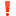 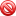 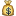 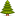 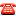 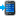 